Informace pro provozovatele bufetů a automatů ve školách a školských zařízeníchk aplikaci přílohy k vyhlášce č. 282/2016 Sb., o požadavcích na potraviny, pro které je přípustná reklama a které lze nabízet a prodávat ve školách a školských zařízeníchDůležité sdělení:Tento materiál představuje pomocný materiál k aplikaci zejména přílohy k vyhlášce               č. 282/2016 Sb. Informace jsou určeny výhradně pro provozovatele bufetů a automatů na potraviny a nápoje ve školách a školských zařízeních s povinnou školní docházkou. Informace zde uvedené jsou zjednodušené a jejich cílem je usnadnění aplikace požadavků na doplňkový prodej potravin stanovených vyhláškou. V  materiálu jsou uvedeny přípustné tolerance při uvádění výživových hodnot a stanoví se hodnoty, do kterých ještě bude možné výživové hodnoty uvedené ve výživovém označení akceptovat. Nicméně je nutné důrazně doporučit nabídku těch potravin, které se co nejvíce přibližují hodnotám bez zohlednění přípustných tolerancí. Materiál podléhá revizi, která se bude odvíjet od výsledků monitoringu nabídky potravin v doplňkovém prodeji ve školách a školských zařízeních.  Jakékoliv odkazy na příklad vhodných potravin nelze považovat za jejich propagaci nebo doporučování, ale slouží pouze jako příklady, které mají napomoci při orientaci ve výběru vhodných potravin, které se na trhu vyskytují.   ÚvodPodle § 32 odst. 2 zákona č. 561/2004 Sb., o předškolním, základním, středním, vyšším odborném a jiném vzdělávání, ve znění pozdějších předpisů (dále jen „školský zákon“), se ve školách a školských zařízeních zakazuje reklama, která je v rozporu s cíli a obsahem vzdělávání, a reklama, nabízení k prodeji nebo prodej výrobků ohrožujících zdraví, psychický nebo morální vývoj dětí, žáků a studentů nebo přímo ohrožujících či poškozujících životní prostředí a dále reklama a nabízení k prodeji nebo prodej potravin, které jsou v rozporu s výživovými požadavky na zdravou výživu dětí, žáků a studentů. § 32 odst. 2 zmocňuje Ministerstvo školství, mládeže a tělovýchovy, aby ve spolupráci s Ministerstvem zdravotnictví stanovilo výživové požadavky na potraviny, včetně potravin v tekuté podobě, tj. nápoje, nabízené ve školách a školských zařízeních.Výše uvedené zmocnění bylo naplněno vyhláškou č. 282/2016 Sb., o požadavcích na potraviny, pro které je přípustná reklama a které lze nabízet a prodávat ve školách a školských zařízeních. Vyhláška stanoví požadavky na potraviny, pro které je přípustná reklama a které lze nabízet k prodeji a prodávat ve školách a školských zařízeních v rámci prodeje, jímž se rozumí i nabízení balených, zabalených nebo i nebalených potravin v prostorách školy a školského zařízení, a to ať už za úplatu nebo v rámci reklamy – reklamních akcí – bezúplatně. Vyhláška se nevztahuje na školní stravování upravené vyhláškou č.  107/2005 Sb., o školním stravování, ve znění pozdějších předpisů. Z hlediska aplikace vyhlášky č. 282/2016 Sb. je nezbytné sledovat informace o výživových hodnotách a o složení uvedených na obale potravin. Informace o výživových hodnotáchPro účely aplikace vyhlášky č. 282/2016 Sb. jsou rozhodující informace o výživových hodnotách:tuků, z toho nasycené mastné kyseliny, z toho cukry,sůl. Údaje o obsahu tuků, mastných kyselin, cukrů a soli se vyjadřují na 100 g nebo 100 ml. Informace o výživové hodnotě se uvádějí v tabulce s přiřazenými číselnými hodnotami nebo          v řadě za sebou. Příklad tabulky s výživovými hodnotami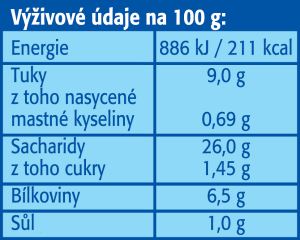 Příklad uvedení výživových hodnot v řádku za sebou:  „Průměrné výživové hodnoty na 100 g výrobku: energetická hodnota 1357 kJ / 328 kcal, tuky 31,4 g (z toho nasycené mastné kyseliny 10,8 g), sacharidy 1,5 g (z toho cukry 0,6 g), bílkoviny 10,0 g, sůl 1,4 g“Nepovinnou informací je uvedení informace o obsahu vlákniny. V kategorii trvanlivé pečivo nebo obiloviny určené pro přímou spotřebu nebo směsi z obilovin je požadován obsah vlákniny 6 g/ 100 g výrobku. Na obalech takových potravin bývá obsah vlákniny obvykle uveden, a často je na obalu potraviny uvedeno i výživové tvrzení „s vysokým obsahem vlákniny“.Informace o složeníInformaci o obsahu trans-mastných kyselin v potravině nelze z výživového označení potravin zjistit. Základní orientací je informace o přítomnosti částečně ztužených tuků nebo olejů, které mohou být zdrojem trans-mastných kyselin. Nicméně, ne všechny částečně ztužené tuky a oleje trans-mastné kyseliny obsahují.Množství přidaného cukru se ve výživovém označení neuvádí. Cukry přidané lze zjistit z informace o složení potravin, neboť přidané cukry (glukóza, fruktóza, glukózo-fruktózový sirup, cukr, apod.) jsou složkou potraviny. Přidané cukry jsou mono- a disacharidy, které se do potravin přidávají během výroby. Nejedná se o cukry přirozeně se vyskytující v potravině (ovoce, zelenina, mléko, mléčné výrobky). K přidaným cukrům patří kromě cukru (řepného, třtinového)i med, slad, melasa a sirupy nebo dvakrát a více koncentrované ovocné nebo zeleninové šťávy, pokud jsou použity ke slazení.  Avšak řada výrobců využívá možnost uvést výživové tvrzení „bez přídavku cukru“, „bez přidaného cukru“, které deklaruje, že do potraviny nebyly přidány cukry (monosacharidy a disacharidy) ani žádná jiná potravina používaná pro své sladivé vlastnosti. Potravina však vedle přidaných cukrů může obsahovat cukry přirozeně se vyskytující. Obsah veškerých mono- a disacharidů, tedy cukrů v potravině, se na obalu uvádí u výživové hodnoty pro sacharidy jako „z toho cukry“ s konkrétní číselnou hodnotou. Informace o přítomnosti sladidel lze zjistit z informace o složení potraviny (viz příloha).Zabalené a nebalené potravinyOznačení výživovými hodnotami není povinné pro zabalené a nebalené potraviny (např. chléb, běžné pečivo, pomazánky připravované na místě, obilné kaše připravované na místě, obložené pečivo připravované na místě, ochucené tvarohy připravené na místě). Informace by měly být na požádání poskytnuty výrobci potravin, nebo je možné výživové hodnoty zjistit výpočtem nebo z databáze složení potravin v případě potravin připravovaných na místě.  Poznámky k tabulce:v tabulce jsou základní kategorie potravin označeny tučně; příklady nebo popis výrobků, které spadají do dané kategorie, jsou uvedeny proloženěpokud není povolené přidání soli nebo cukru, je uvedeno „bez přidané soli“ nebo „bez přidaného cukru“není-li stanoven limit pro danou živinu, je uvedeno „bez limitu“je-li v případě požadavku na obsah tuků uvedeno pod číselnou hodnotou „(nasycené mastné kyseliny“), vztahuje se hodnota k množství nasycených mastných kyselin (u kategorie oleje a tuky, obiloviny pro přímou spotřebu nebo směsi z obilovin a ostatní); není-li tato informace uvedena, jedná se o celkový obsah tuků v potraviněv tabulce je symbolem * označena přípustná tolerovatelná odchylka (tolerance). Skutečné množství živiny ve výrobku se může lišit od hodnoty uvedené na etiketě v důsledku takových faktorů, jakými jsou například zdroj hodnot (hodnoty odvozené z literatury a vypočtené podle receptu místo provedení analýzy), přesnost analýzy, rozdílnost surovin, vliv zpracování, stabilita živin, podmínky skladování a doba skladování, což je zohledněno započtením tolerance. Tolerance uvádí dokument Evropské komise zveřejněný na webové adrese - https://ec.europa.eu/food/sites/food/files/safety/docs/labelling_nutrition-vitamins_minerals-guidance_tolerances_1212_cs.pdf. Odkazy na další vhodné potraviny pro doplňkový prodej uvádí publikace „Zdravá školní svačina aneb uzdravme svůj školní automat i bufet“ zpracovaná a vydaná Státním zdravotním ústavem v roce 2014 (k dispozici na webové adrese http://www.szu.cz/uploads/documents/czzp/aktuality/svacina_web.pdf) Příloha:SladidlaVe školách a školských zařízeních nelze nabízet a prodávat potraviny, které obsahují sladidla (nesprávně označovaná také jako „náhradní sladidla“ nebo „umělá sladidla“), která spadají do kategorie potravinářských přídatných látek a jsou definována nařízením Evropského parlamentu a Rady (ES) č. 1333/2008 o potravinářských přídatných látkách:sladidla – jedná se o látky, které se „používají k tomu, aby se potravinám nebo stolním sladidlům dodala sladká chuť“ (přílohy I bod 1 nařízení (ES) č. 1333/2008); jedná se o následující látky:číslo označení E 	název E 420 			SorbitolE 421 			Mannitol E 950			Acesulfam K E 951 			Aspartam E 952 			Kyselina cyklamová a její sodná a vápenatá sůl E 953 			Isomalt E 954 			Sacharin a jeho sodná, draselná a vápenatá sůl E 955 			Sukralosa E 957 			Thaumatin E 959 			Neohesperidin DC E 960 			Steviol-glykosidy E 961 			Neotam E 962 			Sůl aspartamu-acesulfamu E 964			Polyglycitolový sirup E 965 			Maltitol 
E 966 			Laktitol E 967 			Xylitol E 968 			ErythritolE 969 			AdvantamPokud jsou použity pro výrobu sladidla - E420 sorbitol, E421 mannitol, E953 isomalt, E965 maltitol, E966 laktitol, E967 xylitol, E968 erythritol – mohou být označeny skupinovým názvem „polyalkoholy“Přítomnost sladidel lze zjistit z informací uvedených na obalu potravin. Každá potravinářská přídatná látka patřící do skupiny sladidel, pokud byla použita při výrobě potraviny, musí být uvedena ve složení potraviny. Označení je možné dvojím způsobemsladidlo/sladidla a číslo/čísla označení Esladidlo/sladidla a specifický názevPříklad:Složení: ………, sladidla E951, E951,….Složení: ………, sladidla: aspartam, acesulfam K,…Kategorie potravinKategorie potravinNejvyšší přípustná hodnota
(g/100 g nebo g/100 ml)Nejvyšší přípustná hodnota
(g/100 g nebo g/100 ml)Nejvyšší přípustná hodnota
(g/100 g nebo g/100 ml)Kategorie potravinKategorie potravinsůl (NaCl)tukycukryoleje a tukyoleje a tuky0,530(nasycené mastné kyseliny)bez limitunapř. tradiční pomazánkové, směsný tuk (např.  Bertolli), roztíratelné tuky (např. Alfa, Stella Vita, Perla, Rama) např. tradiční pomazánkové, směsný tuk (např.  Bertolli), roztíratelné tuky (např. Alfa, Stella Vita, Perla, Rama) 0,9*nejvyšší akceptovatelná hodnota po započtení tolerance36*nejvyšší akceptovatelná hodnota po započtení tolerancebez limituzpracované ovoce a zelenina za předpokladu minimálního obsahu 50 g ovoce a/nebo zeleniny ve 100 g, resp. 100 ml hotového výrobku, zpracované ovoce a zelenina za předpokladu minimálního obsahu 50 g ovoce a/nebo zeleniny ve 100 g, resp. 100 ml hotového výrobku, 0,5bez limitu1,0 (přidaný cukr)sušené ovoce a zelenina (jednodruhové, směsi), ovocné pyré bez přidaného cukru, ovocný protlak bez přidaného cukru(Do této kategorie nepatří zeleninové a ovocné saláty, které lze nabízet bez omezení. pokud ovoce a zelenina neprošly žádnou úpravou, jejímž důsledkem je podstatná změna původního stavu)sušené ovoce a zelenina (jednodruhové, směsi), ovocné pyré bez přidaného cukru, ovocný protlak bez přidaného cukru(Do této kategorie nepatří zeleninové a ovocné saláty, které lze nabízet bez omezení. pokud ovoce a zelenina neprošly žádnou úpravou, jejímž důsledkem je podstatná změna původního stavu)0,9*nejvyšší akceptovatelná hodnota po započtení tolerancebez limitunení stanoven celkový obsah cukru, mohou být obsaženy přirozeně se vyskytující cukrysuché skořápkové plody a olejnatá semena nebo luštěniny a výrobky z nich za předpokladu minimálního obsahu 50 g suchých skořápkových plodů a/nebo olejnatých semen nebo luštěnin ve 100 g hotového výrobku suché skořápkové plody a olejnatá semena nebo luštěniny a výrobky z nich za předpokladu minimálního obsahu 50 g suchých skořápkových plodů a/nebo olejnatých semen nebo luštěnin ve 100 g hotového výrobku bez přidané solibez limitubez přidaného cukruořechy jednodruhové, směsi ořechů, směsi ořechů a sušeného ovoce/zeleniny, olejnatá semena jednodruhová nebo směsi, směsi olejnatých semen a ořechů, směsi olejnatých semen a sušeného ovoce/zeleniny) ořechy jednodruhové, směsi ořechů, směsi ořechů a sušeného ovoce/zeleniny, olejnatá semena jednodruhová nebo směsi, směsi olejnatých semen a ořechů, směsi olejnatých semen a sušeného ovoce/zeleniny) bez přidané solibez limitunení stanoven celkový obsah cukru, mohou být obsaženy přirozeně se vyskytující cukrynesmažené a negrilované masné výrobky nebo výrobky z vajec za předpokladu minimálního obsahu 10% hmot. čisté svalové bílkoviny v hotovém masném výrobku nebo 50 g vajec ve 100 g hotového výrobku z vajecnesmažené a negrilované masné výrobky nebo výrobky z vajec za předpokladu minimálního obsahu 10% hmot. čisté svalové bílkoviny v hotovém masném výrobku nebo 50 g vajec ve 100 g hotového výrobku z vajec1,515,03,0  (přidaný cukr)příklady výrobků.např. šunky (standardní šunka – 10%, výběrová – 13% a nejvyšší jakosti – 16% hmotnostních čisté bílkoviny)příklady výrobků.např. šunky (standardní šunka – 10%, výběrová – 13% a nejvyšší jakosti – 16% hmotnostních čisté bílkoviny)1,8*nejvyšší akceptovatelná hodnota po započtení tolerance18,0*nejvyšší akceptovatelná hodnota po započtení tolerancenení stanoven celkový obsah cukru, mohou být obsaženy přirozeně se vyskytující cukryvýrobky z produktů rybolovu a akvakultury za předpokladu minimálního obsahu 50 g masa z nich ve 100 g hotového výrobkuvýrobky z produktů rybolovu a akvakultury za předpokladu minimálního obsahu 50 g masa z nich ve 100 g hotového výrobku1,530,0bez limitu1,8*nejvyšší akceptovatelná hodnota po započtení tolerance36,0*nejvyšší akceptovatelná hodnota po započtení tolerancebez limitumléčné výrobky jsou výrobky získané výlučně z mléka, (přičemž se však mohou přidávat další látky nezbytné pro jejich výrobu, pokud tyto látky nejsou použity za účelem úplného nebo částečného nahrazení jakékoli mléčné složky), kterými jsou - syrovátka, smetana, máslo, podmáslí, máselný olej, kaseiny, bezvodý mléčný tuk, sýr, jogurt, kefír, kumysmléčné výrobky včetně mléčných, jogurtových nebo kysaných nápojů s výjimkou sýrů, tvarohů a výrobků z tvarohu, za předpokladu minimálního obsahu 50 g mléčné složky na 100 g hotového výrobku0,55,011,0mléčné výrobky jsou výrobky získané výlučně z mléka, (přičemž se však mohou přidávat další látky nezbytné pro jejich výrobu, pokud tyto látky nejsou použity za účelem úplného nebo částečného nahrazení jakékoli mléčné složky), kterými jsou - syrovátka, smetana, máslo, podmáslí, máselný olej, kaseiny, bezvodý mléčný tuk, sýr, jogurt, kefír, kumysnapř. neochucené i ochucené mléko, neochucené mléčné (kozí, krvaské) výrobky, jogurty i ochucené, jogurtová mléka, kysané mléčné nápoje i ochucené 0,9*nejvyšší akceptovatelná hodnota po započtení tolerance6,5*nejvyšší akceptovatelná hodnota po započtení tolerance14,0*nejvyšší akceptovatelná hodnota po započtení tolerancemléčné výrobky jsou výrobky získané výlučně z mléka, (přičemž se však mohou přidávat další látky nezbytné pro jejich výrobu, pokud tyto látky nejsou použity za účelem úplného nebo částečného nahrazení jakékoli mléčné složky), kterými jsou - syrovátka, smetana, máslo, podmáslí, máselný olej, kaseiny, bezvodý mléčný tuk, sýr, jogurt, kefír, kumystvarohy a výrobky z tvarohu za předpokladu minimálního obsahu tvarohu 50 g ve 100 g hotového výrobku0,55,011,0mléčné výrobky jsou výrobky získané výlučně z mléka, (přičemž se však mohou přidávat další látky nezbytné pro jejich výrobu, pokud tyto látky nejsou použity za účelem úplného nebo částečného nahrazení jakékoli mléčné složky), kterými jsou - syrovátka, smetana, máslo, podmáslí, máselný olej, kaseiny, bezvodý mléčný tuk, sýr, jogurt, kefír, kumysnapř. zeleninový tvaroh, tvaroh s ovocem, ochucené tvarohy0,9*nejvyšší akceptovatelná hodnota po započtení tolerance6,5*nejvyšší akceptovatelná hodnota po započtení tolerance14,0*nejvyšší akceptovatelná hodnota po započtení tolerancemléčné výrobky jsou výrobky získané výlučně z mléka, (přičemž se však mohou přidávat další látky nezbytné pro jejich výrobu, pokud tyto látky nejsou použity za účelem úplného nebo částečného nahrazení jakékoli mléčné složky), kterými jsou - syrovátka, smetana, máslo, podmáslí, máselný olej, kaseiny, bezvodý mléčný tuk, sýr, jogurt, kefír, kumyssýry 2,030,0bez limitumléčné výrobky jsou výrobky získané výlučně z mléka, (přičemž se však mohou přidávat další látky nezbytné pro jejich výrobu, pokud tyto látky nejsou použity za účelem úplného nebo částečného nahrazení jakékoli mléčné složky), kterými jsou - syrovátka, smetana, máslo, podmáslí, máselný olej, kaseiny, bezvodý mléčný tuk, sýr, jogurt, kefír, kumys4,0*nejvyšší akceptovatelná hodnota po započtení tolerance36,0*nejvyšší akceptovatelná hodnota po započtení tolerance(stanovená hodnota tuku je celkový obsah tuku ve 100 g výrobku, nejedná se o hodnotu tuku v sušině)bez limitumlýnské obilné výrobky, pekařské výrobkychléb 1,85,05,0mlýnské obilné výrobky, pekařské výrobky2,2*nejvyšší akceptovatelná hodnota po započtení tolerance6,5*nejvyšší akceptovatelná hodnota po započtení tolerance7,0*nejvyšší akceptovatelná hodnota po započtení tolerancemlýnské obilné výrobky, pekařské výrobkyběžné pečivo1,55,08,0mlýnské obilné výrobky, pekařské výrobkyjedná se o tvarované pekařské výrobky vyrobené z pšeničné nebo žitné mouky anebo jiných mlýnských obilných výrobků, přísad a přídatných látek, které obsahují méně než 8,2 % bezvodého tuku a méně než 5 % cukru, vztaženo na celkovou hmotnost mlýnských obilných výrobkůnapř. rohlíky, housky, dalamánky (nesypané solí)1,9*nejvyšší akceptovatelná hodnota po započtení tolerance6,5*nejvyšší akceptovatelná hodnota po započtení tolerance10,0*nejvyšší akceptovatelná hodnota po započtení tolerancemlýnské obilné výrobky, pekařské výrobkyjemné pečivo1,310,015,0mlýnské obilné výrobky, pekařské výrobkyjedná se o pekařské výrobky získané tepelnou úpravou těst nebo hmot s recepturním přídavkem nejméně 8,2 % bezvodého tuku nebo 5 % cukru na celkovou hmotnost použitých mlýnských výrobků, popřípadě plněné různými náplněmi před pečením nebo po upečení marmeládou, ovocnou pomazánkou, náplněmi mikrobiálně stabilními při běžných podmínkách skladování, džemem nebo povidly nebo povrchově upravené sypáním, polevou nebo glazurou1,6*nejvyšší akceptovatelná hodnota po započtení tolerance12,0*nejvyšší akceptovatelná hodnota po započtení tolerance18,0*nejvyšší akceptovatelná hodnota po započtení tolerancemlýnské obilné výrobky, pekařské výrobkytrvanlivé pečivo s obsahem vlákniny nejméně 6 g na 100 g hotového výrobku1,05,010,0  (přidaný cukr)mlýnské obilné výrobky, pekařské výrobky jedná se o výrobky vyrobené zejména z mouky, popřípadě dalších surovin, přídatných látek a látek určených k aromatizaci, s obsahem vody nejvýše 10 %, s výjimkou perníků, preclíků a trvanlivých tyčinek s obsahem vody nejvýše 16 %; popřípadě plněné různými náplněmi, máčené, potahované nebo povrchově upravené;do této kategorie se řadí - sušenky ze šlehaných hmot, oplatky, perníky, suchary, preclíky, trvanlivé tyčinky, knäckebrot, crackerové pečivo, extrudované výrobky, pufované výrobky, macesy, piškoty1,4*nejvyšší akceptovatelná hodnota po započtení tolerance6,5*nejvyšší akceptovatelná hodnota po započtení tolerancenení stanoven celkový obsah cukru, mohou být obsaženy přirozeně se vyskytující cukrymlýnské obilné výrobky, pekařské výrobkyobiloviny pro přímou spotřebu nebo směsi z obilovin za předpokladu minimálního obsahu 50 g celozrnných obilovin ve 100 g konečného výrobku s obsahem vlákniny nejméně 6 g na 100 g hotového výrobku1,05,0(nasycené mastné kyseliny)10,0  (přidaný cukr)Obiloviny pro přímou spotřebu jsou “vyčištěná, popřípadě dále jinak upravená obilná zrna, zejména pšenice, žita, ječmene nebo ovsa“ Směsi z obilovin „výrobky, jejichž převážný podíl tvoří mlýnské obilné výrobky, k nimž jsou přidány další složky, určené pro přímou spotřebu nebo ke spotřebě po tepelné úpravě“ Müsli je „směs mlýnských obilných výrobků, upravených vločkováním, extrudováním nebo jinou vhodnou technologií, k nimž jsou přidány další složky, zejména jádra suchých plodů, sušené nebo jinak zpracované ovoce a látky upravující chuť, vůni nebo konzistenci.1,4*nejvyšší akceptovatelná hodnota po započtení tolerance6,0*nejvyšší akceptovatelná hodnota po započtení tolerancenení stanoven celkový obsah cukru, mohou být obsaženy přirozeně se vyskytující cukryobložené pekařské výrobky bez obsahu majonézy, dresinků, hořčice a kečupu  (stanové hodnoty se vztahují na výrobek jako celek)obložené pekařské výrobky s minimálním obsahem dvojkombinace 20% z celkové hmotnosti hotového výrobku:ovoce, zelenina a/nebo suché skořápkové plody nebo olejnatá semena,obiloviny nebo luštěniny, masné výrobky,výrobky z produktů rybolovu nebo akvakultury,mléčné výrobky1,020,010,0ad) obiloviny nebo lustěniny – rozumí se výrobky z obilovin nebo luštěnin, např. pohanková pomazánka, fazolová pomazánka, sójová pomazánka, nikoliv pečivo samotnéobložené pečivo musí obsahovat minimálně 20% libovolné dvojkombinace z celkové hmotnosti výrobku (např. 20% rybí pomazánka a zelenina, tvarohová pomazánka a ovoce, sýr a zelenina, šunka a vejce). Pokud není použita pomazánka, tradiční pomazánkové, žervé, tavený sýr, apod., je možné jako podklad použít margarín nebo máslo.  Doporučuje se použití vždy jedné složky dvojkombinace bez obsahu soli. Tou může být např. zelenina, ovoce, vejce.  Příklady:  bageta capresse – bageta zakápnutá olivovým olejem s mozarellou a rajčaty;  toasty s vajíčkovou pomazánkou, paprikou a sýrem;  zapékané toasty se sýrem a zeleninou; sendvič s tuňákem a vejcem; tortilla s kuřecím masem a zeleninouPříklady výrobků:obložená bageta – celková hmotnost 220 g (včetně pečiva) obložená bageta musí obsahovat minimálně 44 g (20% z celkové hmotnosti) např. šunku a vejce, nebo šunku a rajče, nebo šunku a vejce, nebo sýr a vejce, nebo sýr a paprika, a dále další potraviny,  obložený chléb – celková hmotnost 190g (včetně pečiva)obložený chléb musí obsahovat minimálně 38 g (20% z celkové hmotnosti) např. rybí pomazánku a okurku, nebo tvarohovou pomazánku a rajče, a dále další potravinyad) obiloviny nebo lustěniny – rozumí se výrobky z obilovin nebo luštěnin, např. pohanková pomazánka, fazolová pomazánka, sójová pomazánka, nikoliv pečivo samotnéobložené pečivo musí obsahovat minimálně 20% libovolné dvojkombinace z celkové hmotnosti výrobku (např. 20% rybí pomazánka a zelenina, tvarohová pomazánka a ovoce, sýr a zelenina, šunka a vejce). Pokud není použita pomazánka, tradiční pomazánkové, žervé, tavený sýr, apod., je možné jako podklad použít margarín nebo máslo.  Doporučuje se použití vždy jedné složky dvojkombinace bez obsahu soli. Tou může být např. zelenina, ovoce, vejce.  Příklady:  bageta capresse – bageta zakápnutá olivovým olejem s mozarellou a rajčaty;  toasty s vajíčkovou pomazánkou, paprikou a sýrem;  zapékané toasty se sýrem a zeleninou; sendvič s tuňákem a vejcem; tortilla s kuřecím masem a zeleninouPříklady výrobků:obložená bageta – celková hmotnost 220 g (včetně pečiva) obložená bageta musí obsahovat minimálně 44 g (20% z celkové hmotnosti) např. šunku a vejce, nebo šunku a rajče, nebo šunku a vejce, nebo sýr a vejce, nebo sýr a paprika, a dále další potraviny,  obložený chléb – celková hmotnost 190g (včetně pečiva)obložený chléb musí obsahovat minimálně 38 g (20% z celkové hmotnosti) např. rybí pomazánku a okurku, nebo tvarohovou pomazánku a rajče, a dále další potraviny1,4*nejvyšší akceptovatelná hodnota po započtení tolerance24,0*nejvyšší akceptovatelná hodnota po započtení tolerance12,0*nejvyšší akceptovatelná hodnota po započtení tolerancenealkoholické nápojenealkoholické nápojebez limitubez limitu4,0přírodní minerální vody (nejlépe s nízkým  obsahem  minerálních   látek - obsah rozpuštěných pevných   látek do 500   mg/l), pramenité a pitné vody bez ochucení, minerální (nejlépe s nízkým  obsahem  minerálních   látek), pramenité a pitné vody ochucené např. ovocnými šťávami (Do této kategorie nepatří zeleninové a ovocné šťávy a nektary, které lze nabízet bez omezení, pokud neobsahují přidaný cukr)přírodní minerální vody (nejlépe s nízkým  obsahem  minerálních   látek - obsah rozpuštěných pevných   látek do 500   mg/l), pramenité a pitné vody bez ochucení, minerální (nejlépe s nízkým  obsahem  minerálních   látek), pramenité a pitné vody ochucené např. ovocnými šťávami (Do této kategorie nepatří zeleninové a ovocné šťávy a nektary, které lze nabízet bez omezení, pokud neobsahují přidaný cukr)bez limitubez limitu6,0*nejvyšší akceptovatelná hodnota po započtení toleranceostatní potravinyostatní potraviny1,05,0(nasycené mastné kyseliny)10,0 (přidaný cukr)všechny potraviny, které nelze zařadit do kategorií uvedených výše v tabulce, např. cukrovinky čokoládové nebo nečokoládové, čokoláda, müsli tyčinky, tofu pomazánka, luštěninová pomazánka, müsli s jogurtem připravované na místě nebo obilné kaše připravované na místěvšechny potraviny, které nelze zařadit do kategorií uvedených výše v tabulce, např. cukrovinky čokoládové nebo nečokoládové, čokoláda, müsli tyčinky, tofu pomazánka, luštěninová pomazánka, müsli s jogurtem připravované na místě nebo obilné kaše připravované na místě1,4*nejvyšší akceptovatelná hodnota po započtení tolerance6,0*nejvyšší akceptovatelná hodnota po započtení tolerancenení stanoven celkový obsah cukru, mohou být obsaženy přirozeně se vyskytující cukry